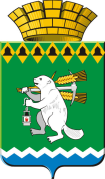  ОБЩЕСТВЕННАЯ  ПАЛАТА Артемовского городского округа 623780, Свердловская область, город Артемовский, площадь Советов,3Проект повестки заседания Общественной палаты Артемовского городского округа28.01.2020Благоустройство городского парка культуры и отдыха в городеАртемовском в соответствии с программой «Формирование современной городской среды в Артемовском городском округе» (этапы реконструкции, первый этап – Главная аллея). Докладчики: Булатова Н.В. председатель комитета по архитектуре и градостроительству Артемовского городского округа.Миронов А.И.заместитель  главы Администрации  Артемовского  городского  округа - начальник Управления по городскому хозяйству и жилью Администрация Артемовского городского округа.Отчет о деятельности Общественной палаты Артемовского городского округа за 2019 год.Докладчик: Калугина Р.А. Председатель Общественной палаты.Утверждение плана работы Общественной палаты  на 2020год.Докладчик: Калугина Р.А. Председатель Общественной палаты.4.Информация об участии 26 декабря 2019 года в 11.00 в режиме онлайн  - конференции «Час с Министром энергетики и ЖКХ  о ходе реализации мусорной реформы на территории Свердловской области». Докладчики: Калугина Р.А. , Анчугов П.И.5.Информация об участии в общественных слушаниях в Общественной палате Свердловской области проекта Федерального Закона «О профилактике семейно- бытового насилия в Российской Федерации».Докладчики: Калугина Р.А., Бадигова Л.Р., Тимофеева Н.А.    6.О направлении обращений  Министру здравоохранения Свердловской области А.Ю.Цветкову,  Губернатору Свердловской области Е.В.Куйвашеву по оказанию содействия в скорейшем строительстве в городе Артёмовском новой поликлиники. Докладчик: Калугина Р.А. Председатель Общественной палаты.     7. Об участии в семинаре «Социальное проектирование: от идеи до президентского гранта. Как доработать социальный проект для победы в конкурсе президентских грантов». Докладчик: Калугина Р.А. Председатель Общественной палаты.Председатель  Общественной палаты            			Р.А.Калугина